 Name _____________________________ How much?How much altogether?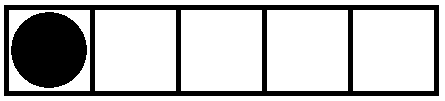 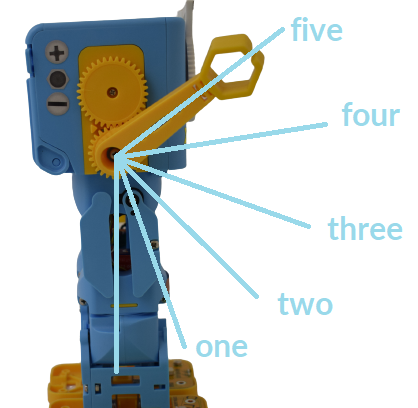 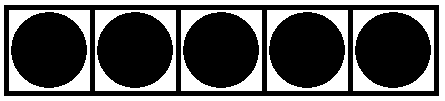 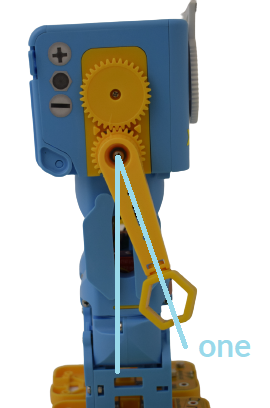 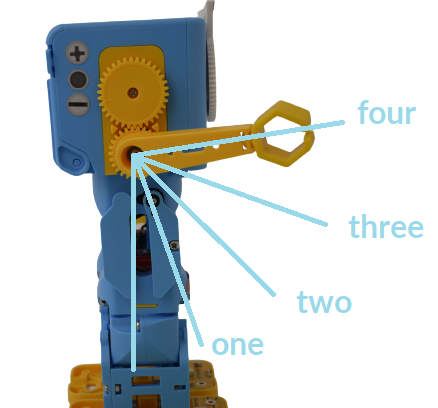 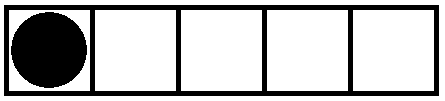 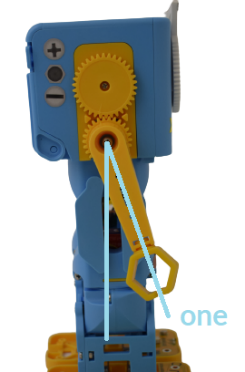 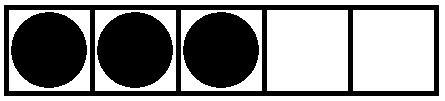 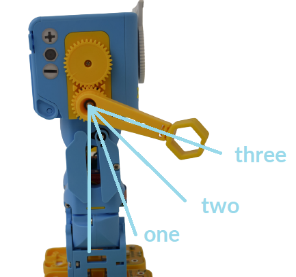 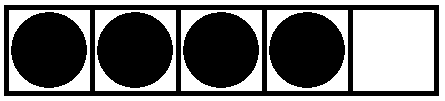 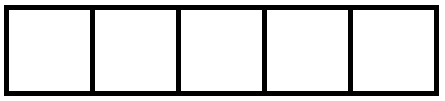 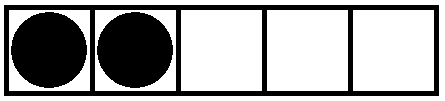 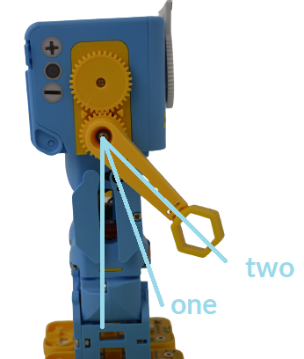 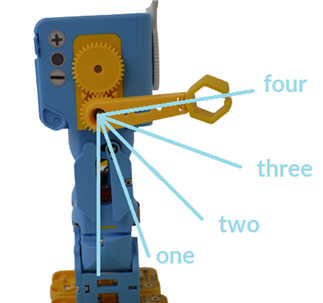 